Zastupitelstvo města Prostějova s c h v a l u j enevyužití předkupního práva Statutárního města Prostějova k pozemku p.č. 5976/2 – zastavěná plocha a nádvoří o výměře 23 m2 v k.ú. Prostějov ve soukromém vlastnictví  , zrušení předkupního práva Statutárního města Prostějova k pozemku p.č. 5976/2 – zastavěná plocha a nádvoří o výměře 23 m2 v k.ú. Prostějov s tím, že náklady spojené se zrušením předkupního práva nebude hradit Statutární město Prostějov. Důvodová zpráva:      Na Odbor správy a údržby majetku města Magistrátu města Prostějova se dne 16.08.2017 obrátil žadatel s žádostí o projednání nevyužití předkupního práva Statutárního města Prostějova k pozemku p.č. 5976/2 v k.ú. Prostějov, který je v jeho vlastnictví. Předkupní právo bylo sjednáno na základě Kupní smlouvy č. 2004/16/215 ze dne 17.06.2004 uzavřené mezi městem Prostějovem jako prodávajícím a žadatelem jako kupujícím, a to jako právo věcné na dobu neurčitou, které je takto zapsáno v katastru nemovitostí. Prodej předmětného pozemku byl realizován za účelem vybudování stavby nových WC v lesoparku Hloučela u stávajícího občerstvení. Žadatel s ohledem na svůj vysoký věk a vleklé zdravotní problémy hodlá předmětný pozemek včetně stavby občanského vybavení bez č.p. nebo č.e., která se na předmětném pozemku nachází a kterou žadatel vlastním nákladem zbudoval, darovat svému synovi. Aby tak mohl učinit, musí nejprve předmětný pozemek z titulu předkupního práva nabídnout Statutárnímu městu Prostějovu. Z těchto důvodů žádá o vydání rozhodnutí, že Statutární město Prostějov svého předkupního práva v tomto případě nevyužívá. Záležitost je řešena pod SpZn. OSUMM 338/2017.     Rada města Prostějova dne 22.08.2017 usnesením č. 7787 doporučila Zastupitelstvu města Prostějova schválit:nevyužití předkupního práva Statutárního města Prostějova k pozemku p.č. 5976/2 – zastavěná plocha a nádvoří o výměře 23 m2 v k.ú. Prostějov ve  vlastnictví žadatele, zrušení předkupního práva Statutárního města Prostějova k pozemku p.č. 5976/2 – zastavěná plocha a nádvoří o výměře 23 m2 v k.ú. Prostějov s tím, že náklady spojené se zrušením předkupního práva nebude hradit Statutární město Prostějov.      Souhlas ke zpracování osobních údajů dle zákona č. 101/2000 Sb., o ochraně osobních údajů a o změně některých zákonů, ve znění pozdějších předpisů, byl žadatelem udělen a je založen ve spise.      Odbor SÚMM doporučuje schválit nevyužití předkupního práva Statutárního města Prostějova k pozemku p.č. 5976/2 v k.ú. Prostějov ve vlastnictví žadatele, dle bodu 1) návrhu usnesení. Odbor SÚMM současně doporučuje nad rámec požadavku schválit úplné zrušení předkupního práva Statutárního města Prostějova k pozemku p.č. 5976/2 v k.ú. Prostějov dle bodu 2) návrhu usnesení, neboť účelu, pro jaký byl prodej předmětného pozemku realizován, bylo dokončením stavby občanského vybavení bez č.p. nebo č.e. na předmětném pozemku dosaženo. Vzhledem k tomu, že se na předmětném pozemku nachází stavba občanského vybavení bez č.p. nebo č.e., jeví se možnost využití předkupního práva k pozemku jako nedůvodná a vyvolala by do budoucna nutnost vypořádání stavby. Po zrušení předkupního práva se stavba občanského vybavení bez č.p. nebo č.e. stane součástí pozemku p.č. 5976/2 v k.ú. Prostějov, čímž dojde k naplnění principu, který byl zaveden zákonem č. 89/2012 Sb., občanský zákoník.     Žadatel není dlužníkem Statutárního města Prostějova.     Materiál byl předložen k projednání na schůzi Finančního výboru dne 04.09.2017.Osobní údaje fyzických osob jsou z textu vyjmuty v souladu s příslušnými ustanoveními zákona č.101/2000 Sb., o ochraně osobních údajů a o změně některých zákonů, ve znění pozdějších předpisů. Úplné znění materiálu je v souladu s příslušnými ustanoveními zákona č. 128/2000 Sb., o obcích (obecní zřízení), ve znění pozdějších předpisů k nahlédnutí na Magistrátu města Prostějova.Přílohy:	přehledová mapa		situační mapaProstějov:	28.08.2017Osoba odpovědná za zpracování materiálu:	Mgr. Libor Vojtek, v. r. 		vedoucí Odboru SÚMM Zpracoval:	Bc. Vladimír Hofman, v. r. 		odborný referent oddělení nakládání s majetkem města Odboru SÚMM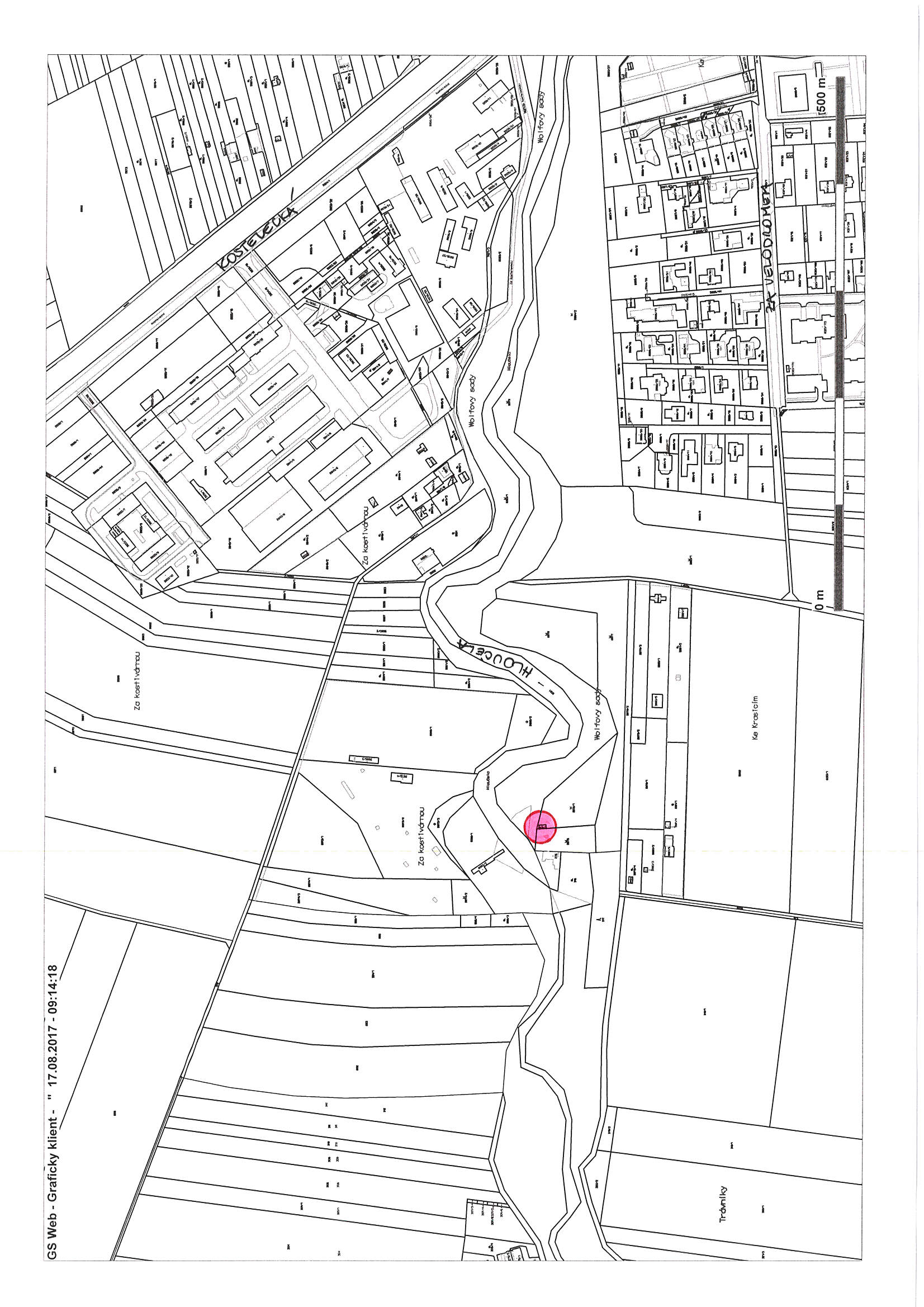 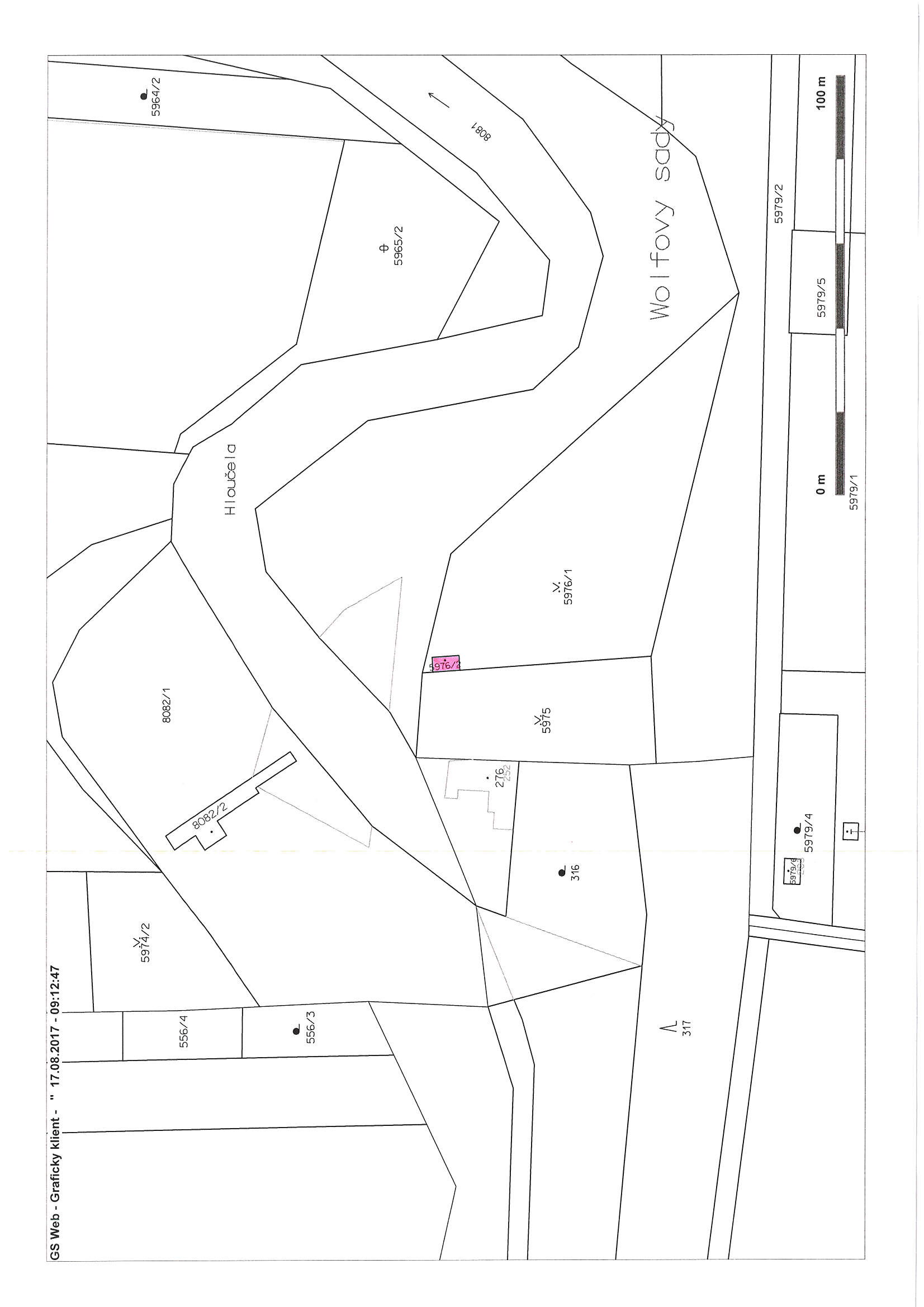 MATERIÁLMATERIÁLčíslo: pro zasedání pro zasedání pro zasedání pro zasedání Zastupitelstva města Prostějova konané dne 11.09.2017Zastupitelstva města Prostějova konané dne 11.09.2017Zastupitelstva města Prostějova konané dne 11.09.2017Zastupitelstva města Prostějova konané dne 11.09.2017Název materiálu:Nevyužití předkupního práva Statutárního města Prostějova k pozemku p.č. 5976/2 v k.ú. ProstějovNevyužití předkupního práva Statutárního města Prostějova k pozemku p.č. 5976/2 v k.ú. ProstějovNevyužití předkupního práva Statutárního města Prostějova k pozemku p.č. 5976/2 v k.ú. ProstějovPředkládá:Rada města ProstějovaRada města ProstějovaRada města ProstějovaMgr. Jiří Pospíšil, náměstek primátorky, v. r. Mgr. Jiří Pospíšil, náměstek primátorky, v. r. Mgr. Jiří Pospíšil, náměstek primátorky, v. r. Návrh usnesení:Návrh usnesení:Návrh usnesení:Návrh usnesení: